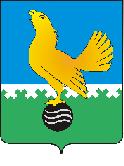 Ханты-Мансийский автономный округ-Юграмуниципальное образованиегородской округ город Пыть-ЯхАДМИНИСТРАЦИЯ ГОРОДАДЕПАРТАМЕНТ ОБРАЗОВАНИЯИ МОЛОДЕЖНОЙ ПОЛИТИКИПРИКАЗ«_08_»____09____2016								№_262_О проведении городскогосемейного спортивного квестасреди воспитанников 6-7 лет и их родителей«Путешествие в Олимпию»	С целью популяризации физической культуры и спорта, как одно из средств укрепления здоровья, пропаганды здорового образа жизни среди подрастающего населения города Пыть – Яха.ПРИКАЗЫВАЮ:Утвердить:Положение о проведении городского семейного спортивного квеста среди воспитанников 6-7 лет и их родителей «Путешествие в Олимпию» (приложение 1).Персональный состав жюри городского семейного спортивного квеста среди воспитанников 6-7 лет и их родителей «Путешествие в Олимпию» (приложение 2).Исполняющему обязанности директора муниципального дошкольного образовательного автономного учреждения детский сад общеразвивающего вида «Белочка» с приоритетным осуществлением деятельности по физическому развитию детей (И.В. Шевченко) организовать и провести городской семейный спортивный квест среди воспитанников 6-7 лет и их родителей «Путешествие в Олимпию» 16 сентября 2016 года.Рекомендовать руководителям муниципальных дошкольных образовательных автономных учреждений детский сад «Родничок» (И.И. Никонец), «Фантазия» (С.К. Дидик), «Улыбка» (М.А. Шиндякина), «Солнышко» (Е. И. Татарская), «Аленький цветочек» (Л.И. Цыс), «Елочка» (Г.В. Юркова) принять участие в городском семейном спортивном квесте среди воспитанников 6-7 лет и их родителей «Путешествие в Олимпию».Ответственность за исполнение приказа возложить на начальника отдела общего образования департамента образования и молодежной политики Наговицыну П.А.Контроль за выполнением настоящего приказа возложить на заместителя директора Департамента образования и молодежной политики администрации города Гербыша И.В.Директор департамента							С.В. Вагин											Приложение 1к приказу Департамента образованияи молодежной политикиот «_08_»___09___2016  №_262_ПоложениеО проведении городского семейного спортивного квестасреди воспитанников 6-7 лет и их родителей«Путешествие в Олимпию»1. Общие положенияНастоящее положение определяет цели, задачи и порядок организации семейного спортивного квеста (далее спортивный квест) среди дошкольных образовательных организаций г. Пыть-Яха.Спортивный квест проводится в рамках года детства в Югре среди воспитанников 6-7 лет детских садов и их родителей. Представляет собой спортивную игру по станциям с преодолением препятствий.Организатором городского спортивного квеста является департамент образования и молодежной политики администрации города Пыть-Яха (далее - департамент образования) и Муниципальное дошкольное образовательное автономное учреждение детский сад общеразвивающего вида «Белочка» с приоритетным осуществлением деятельности по физическому развитию детей (далее - МДОАУ д/с «Белочка»).Цель и задачи спортивного квестаЦель: популяризация физической культуры и спорта, как одно из средств укрепления здоровья, пропаганда здорового образа жизни среди подрастающего населения города Пыть – Яха.Задачи:Формирование привычек здорового образа жизни, как показателя общечеловеческой культуры;Гармонизация детско-родительских отношений;Привитие культуры активного отдыха детей и родителей;Создание атмосферы праздника;Укрепление дружеских отношений между воспитанниками детских садов;Сохранение и укрепление здоровья воспитанников и их родителей.Условия проведения спортивного квестаСпортивная игра проводится 16 сентября 2016 года 16.00 часов, на базе МДОАУ д/с «Белочка».Регистрация участников в 15.50 часов.В спортивной игре принимают участие воспитанники старшего дошкольного возраста 6-7 лет (с обязательным медицинским допуском) и родители (законные представители).Максимальное количество команд от детского сада - 1 команда.В случае отсутствия команды от учреждения, организаторы в праве принять к участию дополнительную команду от детского сада, который первый подал заявку на участие.Состав команды: 3 человек: 1 ребенок и 2 родителя (женщина и мужчина).Форма одежды:- Каждая из команд продумывает свою единую спортивную форму, эмблему детского сада, девиз.Доставка участников к месту проведения спортивного квеста осуществляется сопровождающими лицами самостоятельно.Порядок и сроки проведения спортивного квестаДля регистрации участников Конкурса заявители направляют в адрес МДОАУ д/с «Белочка» mdoau.belochka@ya.ru заявки (Приложение 1 к положению).Срок подачи заявки до 13 сентября 2016 г.Подведение итогов и награждение победителей.Этапы проведения спортивного квестаТоржественное открытие семейного спортивного квеста.Перед началом спортивного квеста команды получают маршрутные листы с указанием плана выполнения заданий по станциям (приложение 2 к положению):1. Этап «Хоккей на траве»:Первый участник проходит с клюшкой и малым мячом вокруг конусов, и прицельным ударом попадает в ворота. Возвращается к команде и передаёт клюшку следующему игроку. За каждое попадание – 1 балл.2. Этап «Меткий стрелок»:Участники поочерёдно выполняют метание малого мяча в цель. У каждого участника есть 3 попытки. За каждое попадание – 1 балл.3. Этап «Гандбол»:Первый участник команды (папа) с мячом в руках перепрыгивает через квадратные модули, передает мяч маме, мама преодолевает следующие три модуля, передаёт мяч ребёнку, ребенок перепрыгивает через круглые модули и бросает одной рукой мяч в ворота. Оценивается правильность прохождения этапа по 10 бальной шкале.4. Этап «Велотрек»:Первый участник (папа) проезжает на велосипеде между конусами (змейкой), возвращается и передаёт эстафету касанием руки следующему участнику (ребёнку), второй участник преодолевает расстояние и передаёт эстафету третьему участнику (маме). Оценивается правильность прохождения этапа по 9 бальной шкале.Для прохождения этапа «Велотрек» каждая команда должна иметь  с собой два велосипеда (детский и взрослый).5. Этап «Троеборье»:Первый участник прыгает из обруча в обруч, проходит по гимнастическому бревну и с обозначенного места забрасывает мяч в корзину. К выполнению задания приступает второй участник и т.д. Оценивается правильность прохождения этапа по 9 бальной шкале (6 баллов- за прохождение этапа,+1 балл за каждое попадание мяча в корзину).6. Этап «Лёгкая атлетика»:Участники поочерёдно выполняют прыжки в длину с места. У каждого участника есть 3 попытки. Суммируются лучшие результаты участников команды.7. Этап «Баскетбол»:Участники поочерёдно забрасывают мяч в кольцо. У каждого участника есть 3 попытки, учитывается количество попаданий. Максимальное количество -9 баллов.8. Этап «На вершине Олимпа»:Из полученных в ходе выполнения этапов элементов Олимпийского флага необходимо верно его собрать, объединив кольца. Оценивается правильность и аккуратность по 5 бальной шкале.9. Подведение итогов и награждение победителей и призеров.Жюри спортивного квестаДля оценивания команд формируется состав жюри.Жюри оценивает выполнение заданий в баллах.По каждой команде члены жюри заполняют оценочные листы (Приложение 3 к положению).Критерии оценки спортивного квестаЖюри оценивает единую спортивную форму команд, наличии эмблемы, атрибутики, дисциплины и четкое выполнение этапов комбинированной эстафеты.7.2. Перед началом комбинированной эстафеты команды получают задание с указанием плана действий. Выполнение заданий проходит поточным методом. Победители определяется по итоговому, зачетному времени, к которому прибавляются штрафные секунды. За каждое нарушение команде прибавляется 5 секунд к итоговому времени. Побеждает та команда, которая пройдет все этапы с наименьшим временем и наберет наибольшее количество баллов.Подведение итогов и награждение победителейПобедители, занявшие 1, 2 и 3 места в общекомандном зачете по итогам эстафеты, награждаются кубками и грамотами соответствующих степеней.Команды, не занявшие призовые места награждаются грамотами за участие.ФинансированиеФинансирование осуществляется за счет организаторов спортивного квеста.Приложение 1к положениюОбразец заявкиЗаявкана участие в городском семейном спортивном квестесреди воспитанников 6-7 лет и их родителей«Путешествие в Олимпию»Полное наименование образовательного учреждения ____________________________________________________________Фамилия, имя, отчество инструктора по физической культуре_____________________________________________________Приложение 3к положениюОценочный лист Приложение 2к положениюМаршрутный листНазвание команды____________________________________________________________Приложение 1к приказу Департамента образованияи молодежной политикиот «_08_»___09___2016  №_262_Состав жюригородского семейного спортивного квестасреди воспитанников 6-7 лет и их родителей«Путешествие в Олимпию»Председатель жюриИризан				Представитель родительского комитета МДОАУ Снежанна ГригорьевнаЧлены жюри:Пристинская				Представитель родительского комитета МДОАУ Светлана ВалерьевнаЛяшенко				Представитель МБОУ ДОД ДЮСШ «Атлант» Татьяна Дмитриевна№ппФ. И. О. участника(ов)Возраст участника(ов)Виза врача для воспитанников№Детский садОбщее количество балловНаличие единой спортивной формы командыНаличие эмблемы/атрибутикиПримечание1.2.3.4.Название этапаКритерии оцениванияМаксимальное количество балловБаллы за прохождие этапаХоккей на травеЗа каждое попадание в ворота 1 балл3баллаМеткий стрелокЗа каждое попадание в цель 1 балл9 балловГандбол9 баллов- за прохождение этапа,+1 балл за попадание мяча в ворота10 балловВелотрекКаждый участник получает по 3 балла за правильное прохождение дистанции9 балловТроеборье6 баллов- за прохождение этапа,+1 балл за каждое попадание мяча в корзину9 балловЛёгкая атлетикаСуммируются лучшие результаты участников команды30 балловБаскетболЗа каждое попадание в кольцо 1 балл9 балловНа вершине ОлимпаУчитывается правильность и аккуратность5 балловИтого: